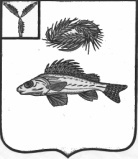 АДМИНИСТАЦИЯМИУССКОГО МУНИЦИПАЛЬНОГО ОБРАЗОВАНИЯ
ЕРШОВСКОГО МУНИЦИПАЛЬНОГО РАЙОНА                          САРАТОВСКОЙ ОБЛАСТИПОСТАНОВЛЕНИЕот 03.02.2022 года			         № 5«О внесении изменений в постановление администрации Миусского муниципального образования от  21.12.2021  № 43 ».     	В соответствии с Федеральным законом от 06.10.2003 N 131-ФЗ "Об общих принципах организации местного самоуправления в Российской Федерации", руководствуясь  Уставом Миусского  муниципального образования Ершовского муниципального района Саратовской области, администрация Миусского муниципального образования ПОСТАНОВЛЯЕТ:Внести в Постановление администрации  Миусского муниципального образования от  21.12.2021  № 43 «Об отмене постановления администрации Миусского МО от 02.12.2015  года № 61 «Об утверждении административного регламента по исполнению муниципальной функции «Осуществление муниципального земельного контроля за использованием земель юридическими лицами и индивидуальными предпринимателями на территории Миусского муниципального образования»  следующие изменения:п. 3 изложить в новой  редакции:«Настоящее постановление подлежит обязательному опубликованию (обнародованию) и вступает в силу с момента его официального опубликования (обнародования)».Настоящее постановление разместить на официальном сайте администрации Ершовского муниципального района в сети «Интернет».Глава Миусского                                                                                                                       муниципального  образования                                                      А.А. Кузьминов